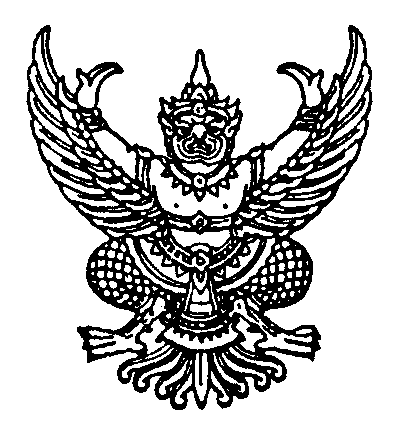 ประกาศมหาวิทยาลัยธรรมศาสตร์เรื่อง หลักเกณฑ์และวิธีการทดสอบด้านคอมพิวเตอร์เพื่อการจ่ายเงินเพิ่มประสิทธิภาพ .........................................................โดยที่เป็นการสมควรกำหนดหลักเกณฑ์และวิธีการทดสอบด้านคอมพิวเตอร์ เพื่อการเบิกจ่ายเงินเพิ่มประสิทธิภาพ สำหรับพนักงานเงินรายได้ที่ปฏิบัติหน้าที่ในตำแหน่งสายงานที่เทียบได้กับข้าราชการ
พลเรือนในสถาบันอุดมศึกษา สังกัดสำนักงานอธิการบดีอาศัยอำนาจตามความในข้อ 5 แห่งระเบียบมหาวิทยาลัยธรรมศาสตร์ ว่าด้วยการจ่ายเงิน
เพื่อประสิทธิภาพของบุคลากร (ฉบับที่ 2) พ.ศ. 2556 ประกอบกับมติคณะกรรมการบริหารมหาวิทยาลัยในการประชุมครั้งที่ 7/2556 เมื่อวันที่ 20 พฤษภาคม 2556 จึงกำหนดหลักเกณฑ์และวิธีการทดสอบด้านคอมพิวเตอร์ ไว้ดังนี้ข้อ 1 ประกาศฉบับนี้ให้ใช้บังคับตั้งแต่การจ่ายเงินเพิ่มประสิทธิภาพ วันที่ 1 ตุลาคม 2556 
เป็นต้นไป		ข้อ 2 พนักงานเงินรายได้ในตำแหน่งสายงานที่เทียบได้กับข้าราชการพลเรือนในสถาบันอุดมศึกษา ผู้ที่อยู่ในข่ายที่จะได้รับเงินเพิ่มประสิทธิภาพ ต้องผ่านการทดสอบทางด้านคอมพิวเตอร์ ดังนี้(1) ต้องผ่านการทดสอบภาคปฏิบัติเกี่ยวกับการใช้โปรแกรมที่จำเป็นต้องใช้ในการปฏิบัติงานตามลักษณะงานที่หน่วยงานกำหนดอยู่ในเกณฑ์ใช้งานได้ดี จำนวน 2 โปรแกรม เช่น โปรแกรมที่ใช้สำหรับการจัดการงานด้านเอกสาร (MS Word) โปรแกรมตารางการคำนวฯ (MS Excel) การนำเสนอข้อมูล การจัดการฐานข้อมูล หรือระบบข้อมูลเพื่อการบริหารอื่น ๆ ที่ใช้ในหน่วยงาน ได้แก่ ระบบัญชี ระบบข้อมูลบริหารบุคคล ระบบข้อมูลเพื่อการบริหารอื่น ๆ ที่ใช้ในหน่วยงาน ได้แก่ ระบบบัญชี ระบบข้อมูลบริหารบุคคล ระบบข้อมูลเพื่อการบริหารงานพัสดุ ดังตารางแนบท้ายประกาศนี้(2) ต้องเข้ารับการทดสอบภาคปฏิบัติทางด้านคอมพิวเตอร์ ทุก ๆ 5 ปี(3) ผู้ผ่านการทดสอบฯ ต้องได้รับคะแนนไม่น้อยกว่าร้อยละ 70 ผลของคะแนนให้ใช้ได้ไม่เกิน 5 ปี นับแต่วันที่สอบผ่าน(4) กรณีที่ไม่ผ่านการทดสอบภาคปฏิบัติทางด้านคอมพิวเตอร์ หรือไม่มีความรู้พื้นฐานโปรแกรมที่ใช้สำหรับการจัดการงานด้านเอกสาร (Word) โปรแกรมตารางการคำนวณ (Excel) ให้สถาบันประมวลข้อมูลเพื่อการศึกษาและการพัฒนาจัดอบรมให้กับพนักงานผู้นั้นก่อน หลังจากนั้นจึงให้ทำการทดสอบ(5) มหาวิทยาลัยฯ จะจ่ายเงินเพิ่มประสิทธิภาพให้กับพนักงานเงินรายได้ในตำแหน่งสายงานที่เทียบได้กับข้าราชการต่อเมื่อผู้นั้นผ่านการทดสอบภาคปฏิบัติทางด้านคอมพิวเตอร์แล้วเท่านั้น 
ทั้งนี้ให้สามารถจ่ายย้อนหลังได้ตามกำหนดเวลาที่มหาวิทยาลัยฯให้จ่ายข้อ 3 วิธีการทดสอบภาคปฏิบัติทางด้านคอมพิวเตอร์ ให้ดำเนินการ ดังนี้(1) ให้สถาบันประมมวลข้อมูลเพื่อการศึกษาและการพัฒนา ร่วมกับกองการเจ้าหน้าที่จัดให้มีการทดสอบภาคปฏิบัติทางด้านคอมพิวเตอร์ให้แก่พนักงานเงินรายได้ในตำแหน่งสายงานที่เทียบได้กับข้าราชการพลเรือนในสถาบันอุดมศึกษา ปีละ 2 ครั้ง ในเดือนพฤษภาคม และพฤศจิกายน ของทุกปีหรือกรณีมีเหตุผลความจำเป็นอาจกำหนดได้ตามความเหมาะสม ทั้งนี้ โดยแจ้งหน่วยงานต่าง ๆ ทราบ(2) ให้หน่วยงานส่งพนักงานเงินรายได้ในตำแหน่งสายงานที่เทียบได้กับข้าราชการพลเรือนในสถาบันอุดมศึกษาที่เข้าปฏิบัติงานใหม่หรือผู้ที่ยังไม่เคยเข้ารับการทดสอบหรือผู้ที่มีผลการทดสอบเกินกว่า 5 ปี เข้ารับการทดสอบภาคปฏิบัติทางด้านคอมพิวเตอร์ตามระยะเวลาที่กำหนดตามนัยข้อ (1)(3) หลังการทดสอบแต่ละครั้ง ให้กองการเจ้าหน้าที่แจ้งผลการทดสอบให้ผู้บังคับบัญชาต้นสังกัดและผู้เข้ารับการทดสอบทราบเป็นลายลักษณ์อักษรประกาศ  ณ  วันที่  3  กรกฎาคม พ.ศ. 2556          (ศาสตราจารย์ ดร. สมคิด เลิศไพฑูรย์)                 อธิการบดีมหาวิทยาลัยธรรมศาสตร์